Let's do it Λαμία 2018 Αλλάζουμε εμείς, για να αλλάξουμε το κόσμο μας!!!Ηχηρό ήταν το μήνυμα εθελοντισμού και προστασίας του περιβάλλοντος που στείλαμε για άλλη μια χρονιά από κάθε γωνιά του Δήμου Λαμιέων στο πλαίσιο του Let's do it, της μεγαλύτερη ταυτόχρονης πανελλαδικής εθελοντικής περιβαλλοντικής δράσης που κορυφώθηκε χθες Κυριακή 29 Απριλίου!!! Στις εθελοντικές δράσεις καθαρισμού και καλλωπισμού, που συντόνισε ο Δήμος Λαμιέων και το Κέντρο Ευρωπαϊκής Πληροφόρησης Λαμίας Europe Direct, συμμετείχαν δεκάδες εθελοντικές οργανώσεις, σύλλογοι, επαγγελματικοί φορείς, ενεργοί πολίτες, μέλη της εκπαιδευτικής κοινότητας καθώς και Δημοτικές και Τοπικές Κοινότητες του Δήμου μας που συντονίστηκαν με την υπόλοιπη Ελλάδα, αγκάλιασαν αυτή τη δράση και έδωσαν υπόσχεση να γίνουμε η αλλαγή που θέλουμε.Μόνο με την ενεργή καθημερινή συμμετοχή των πολιτών μπορούμε να γίνουμε η αλλαγή που τόσο πολύ έχουμε ανάγκη. Αλλάζουμε εμείς, για να αλλάξουμε το κόσμο μας!!!Από το Γραφείο Τύπου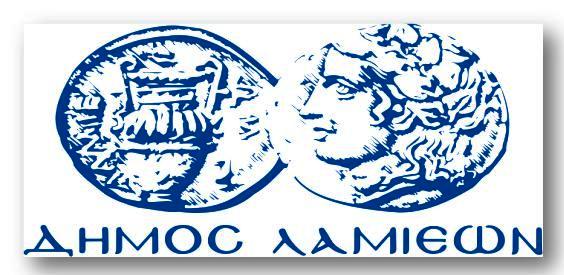 ΠΡΟΣ: ΜΜΕΔΗΜΟΣ ΛΑΜΙΕΩΝΓραφείου Τύπου& Επικοινωνίας                     Λαμία, 30/4/2018